УтвержденоПриказом директораМБОУ СОШ № 4  № 21/1от 15.02.2021г. «Дорожная карта» развития библиотечно-информационного центра МБОУ СОШ № 4 на 2021-20213 года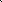 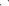 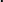 № п/пНаименование мероприятияИсполнителиСрок исполненияОжидаемые результатыОбщесистемные (организационные) мероприятияОбщесистемные (организационные) мероприятияОбщесистемные (организационные) мероприятияОбщесистемные (организационные) мероприятияОбщесистемные (организационные) мероприятия1.1.Разработка и утверждение «дорожной карты» Концепции развития школьного информационно-библиотечного центраДо 01.03.2021Утверждена Концепции развития школьного информационно-библиотечного центра1.2Разработка и утверждение  Концепции функционирования школьного информационно-библиотечного центраАдминистрация ОУДо 01.03.2021Утверждена  Концепции функционирования школьного информационно-библиотечного центра1.3Участие в совещаниях, семинарах различного уровня (в том числе на основе дистанционных технологий) по вопросам развития ШИБЦбиблиотекарьВ течение всего периодаНормативно-правовое и методическое обеспечение деятельности ШИБЦНормативно-правовое и методическое обеспечение деятельности ШИБЦНормативно-правовое и методическое обеспечение деятельности ШИБЦНормативно-правовое и методическое обеспечение деятельности ШИБЦНормативно-правовое и методическое обеспечение деятельности ШИБЦ2.1.Разработка и утверждение плана мероприятий (дорожной карты) МБОУ СОШ №4 по развитию ШИБЦАдминистрация, библиотекарьдо 01.03. 2021Утвержден плана мероприятий (дорожной карты) МБОУ СОШ №4 по развитию ШИБЦ2.2.Разработка и утверждение локальных нормативно-правовых документов, регламентирующих деятельность ШИБЦ:	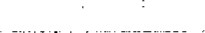 положение о ШИБЦ (в т.ч. включает требования к оснащению пространственно-обособленных зон и к материально-техническому оснащению ШИБЦ);правила пользования ресурсамиШИБЦ;перечень основных и дополнительных (платных) услуг и условия их предоставления;порядок (положение) пользования учебниками и учебными пособиями обучающимися, осваивающими учебные предметы, курсы, дисциплины(модули)в пределах федеральных государственных образовательных стандартов; за пределами федеральных государственных образовательных стандартов, образовательных стандартов и(или)получающими платные образовательные услуги;структура и штатное расписание сотрудников ШИБЦ;должностные инструкции сотрудников ШИБЦ;план мероприятий (дорожная карта) по реализации модели развития ШИБЦ;иная нормативная и технологическая документация, регламентирующая деятельность ШИБЦАдминистрацияУтверждены локальные нормативно-правовые документы2.3.Подготовка нормативных правовых актов, методических рекомендаций по организации деятельности и модернизации  ШИБЦадминистрацияв течение всего периодапо мере поступления региональных нормативных правовых документовИнновационная деятельность и методическое сопровождение деятельности ШИБИнновационная деятельность и методическое сопровождение деятельности ШИБИнновационная деятельность и методическое сопровождение деятельности ШИБИнновационная деятельность и методическое сопровождение деятельности ШИБИнновационная деятельность и методическое сопровождение деятельности ШИБ3.1Разработка и апробация модели функционированияШИБЦ в соответствии с Концепцией функционирования школьного информационно — библиотечногоцентрадо конца 2021Апробирована модельШИБЦ для различных условий функционирования3.2Обеспечение свободного доступа для участников образовательных отношений к электронным информационным и электронным образовательным ресурсам с учетом необходимой защиты авторских и смежных правв течение всего периодаОрганизация, подбор и сопровождение информационных и электронных образовательных ресурсов3.3Создание целевых высококачественных разноформатных фондов (печатных, мультимедийных, цифровых), которые будут способствовать реализации основных и дополнительных образовательных программ, в том числе выполнению коллективных и индивидуальных проектов и исследований. Создание информационных банков материалов, актуальных для учебного и воспитательного о процессов.библиотекарьВ течении всего периодаОрганизация работы ШИБЦ во взаимодействии со школьными структурами на основе общих планов. Интеграция видов работ на уровне педагогов-предметников и сотрудника ШИБЦ образовательной организации3.4.Аккумулирование на базе ШИЩ ресурсов для реализации планов внеурочной деятельности, программ воспитания и социализации обучающихся, а также широкого спектра средств организации творческой и досуговой деятельностиВ течении всего периодаОрганизация работы ШИБЦ во взаимодействии со школьными структурами на основе общих планов. Интеграция видов работ на уровне педагогов-предметников и сотрудника ШИБЦ образовательной организации3.5Создание на базе ШИБЦ условий для реализации электронного обучения, дистанционных образовательных технологийадминистрацияВ течении всего периодаОрганизация работы ШИБЦ во взаимодействии со школьными структурами на основе общих планов. Интеграция видов работ на уровне педагогов-предметников и сотрудника ШИБЦ образовательной организации3.6Реализация на базе ШИБЦ проекта«Основы информационной культуры» Проведение сетевых читательских проектов, акций, мероприятий по чтениюбиблиотекарьВ течении всего периодаОрганизация работы ШИБЦ во взаимодействии со школьными структурами на основе общих планов. Интеграция видов работ на уровне педагогов-предметников и сотрудника ШИБЦ образовательной организации3.7.Выявление и применение инновационного опыта работы педагогов-библиотекарей, библиотекарей и сотрудников ШИБЦ посредством участия в ежегодных семинарах, вебинарах, конференциях и др.библиотекарьВ течении всего периодаПовышение качества библиотечного обслуживания субъектов образовательной деятельности3.8.Социальное партнерство ШИБЦ с библиотеками учреждений культуры, общественными организациямибиблиотекарьв течение всего периодаСовместный план работы3.9.Оценка состояния ШИБЦ, выявление эффективных инновационных практик организации деятельности ШИБЦ. Применение лучших практик по вопросам развития ШИБЦбиблиотекарьежегодноВыявление лучшего опыта деятельности ШИБЦ4. Совершенствование кадрового обеспечения ШИБЦ4. Совершенствование кадрового обеспечения ШИБЦ4. Совершенствование кадрового обеспечения ШИБЦ4. Совершенствование кадрового обеспечения ШИБЦ4. Совершенствование кадрового обеспечения ШИБЦ4.1.Анализ кадрового обеспечения ШИБЦадминистрациядо 01.03.20214.2.Составление перспективного плана повышения квалификации и профессиональной переподготовки сотрудника ЩИБЦАдминистрация, библиотекарьв течение всего периодаПовышение квалификации специалиста ШИБ на базе ГАОУ ДПО «ИРО» и др. образовательных организаций4.3.Организация системы непрерывного образования  сотрудника ШИБЦ по дополнительным профессиональным программам (программ повышения квалификации и программ профессиональной переподготовки), участия в семинарах (вебинарах)Администрация, библиотекарьв течение всего периодаПовышение квалификации специалиста ШИБ на базе ГАОУ ДПО «ИРО» и др. образовательных организацийМатериально-техническое и информационно-ресурсное обеспечение ШИБЦМатериально-техническое и информационно-ресурсное обеспечение ШИБЦМатериально-техническое и информационно-ресурсное обеспечение ШИБЦМатериально-техническое и информационно-ресурсное обеспечение ШИБЦМатериально-техническое и информационно-ресурсное обеспечение ШИБЦ5.1.Выделение пространственно-обособленных зон в ШИБЦдо 01.09.2021Обеспечена модель взаимосвязи пространственно-обособленных зон иосновных функций ШИБЦ5.2.Оснащение, приобретение оборудования в ШИБЦ (согласно требованиям к материально-техническом оснащению ШИБЦ)администрацияв течение всего периода5.3.Пополнение фондов ШИБЦ печатными и электронными изданиями для реализации основных и дополнительных образовательных программ и индивидуальных образовательных проектов на базеШИБЦадминистрацияв течение всего периодаОбеспечен доступ к печатными и электронным изданиям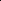 5.4.Создание мультимедийных (цифровых) фондов и коллекций для реализации основных и дополнительных образовательных программ и индивидуальных образовательных проектов на базе ШИБЦБиблиотекарь, педагогив течение всего периодасозданы коллекции мультимедийных образовательных ресурсов5.5Организация доступа в ШИБЦ к электронным ресурсам: электронные учебники, полнотекстовые издания. Заключение договоров с организациями на предоставление доступа читателей к электронным книгам.Администрация, библиотекарьв течение всего периодаОбеспечен доступ к электронным библиотекам, получение обучающимися доступа к дополнительной литературе в форме электронных книг. Создана единая точка доступа к информационным ресурсам.5.6.Создание репозитория методических материалов, школьных проектов и дбиблиотекарьв течение всего периодаСоздание информационной поддержки учебно-воспитательного процесса5.7Создание страницы ШИБЦ на сайте школы, посвященного деятельностиШИБЦбиблиотекарьДо 01.04.20215.8Наполнение страницы ШИБЦ на сайте школыбиблиотекарьв течение всего периодаПозиционирование деятельности ШИБЦ5.9Обеспечение возможности контролируемой печати и копирования бумажных материалов в ШИБЦбиблиотекарьв течение всего периодаОрганизация работы6. Развитие программного обеспечения ШИБЦ6. Развитие программного обеспечения ШИБЦ6. Развитие программного обеспечения ШИБЦ6. Развитие программного обеспечения ШИБЦ6. Развитие программного обеспечения ШИБЦ6.1Обеспечение АРМ библиотекаряадминистрациядо 01.09.2021Обеспечение АРМ библиотекаря необходимыми программными и техническими средствами.Обеспечение АИБС6.2.Создание условий для автоматизации деятельности ШИБЦ, включая электронный каталог и автоматизированную информационно-библиотечную систему с возможностью планирования, комплектования ресурсов и отслеживания их возврата.администрацияв течение всего периодаСозданы условия для автоматизации деятельности школьного информационно-библиотечного центра6.3Организация подключения образовательной организации к ресурсам Президентской библиотеки, ЛитРес и др. ЭБС.администрация, библиотекарьв течение всего периодаСоздана точка доступа к информационным ресурсам открытого и ограниченного доступов7. Популяризация деятельности ШИБЦ7. Популяризация деятельности ШИБЦ7. Популяризация деятельности ШИБЦ7. Популяризация деятельности ШИБЦ7. Популяризация деятельности ШИБЦ7.1Освещение хода реализации Концепции развития ШИБЦ в средствах массовой информации, на школьном сайтебиблиотекарьв течение всего периодаПубликации на официальном сайте7.2Участие ШИБЦ и школьных библиотек во Всероссийских и региональных мероприятиях, акциях:всероссийский конкурс сочинений; - региональная акция тотального чтения «День чтения»;всероссийский конкурс юных чтецов«Живая классика»;неделя детской книги;день словаря (22.11.), день славянской письменности (24.05.), день Русского языка (06.06)и др.библиотекарь, педагогив течение всего периодаПопуляризация чтения среди обучающихся образовательного обучения7.3Участие в мероприятиях проекта «Вместе с книгой мы растем» в рамках проведения муниципального фестиваля талантливых детей Артемовского городского округа «Белый парус»библиотекарь, педагогив течение всего периодаПроведены мероприятия7.4Проведение мероприятий по популяризации и развитию культуры чтения, формированию медийно-информационной грамотности, информационной культуры личности, основам информационной безопасности (библиотечные уроки и т. п.)библиотекарьв течение всего периодаПроведены мероприятия8. Мониторинг и контроль реализация Концепции развития ШИБ8. Мониторинг и контроль реализация Концепции развития ШИБ8. Мониторинг и контроль реализация Концепции развития ШИБ8. Мониторинг и контроль реализация Концепции развития ШИБ8. Мониторинг и контроль реализация Концепции развития ШИБ8.1Участие в мониторинге, проводимом оператором реализации Концепции развития ШИБЦ на федеральном уровне ИЦ «Библиотека именаК. .Ушинского» РАОбиблиотекарьв течение всего периода (в соответствии с установленными регламентами)Обеспечена прозрачность реализации Концепции развития ШИБЦ.8.2Проведение мониторинга состояния ШИБЦ и ШБ:- обеспеченность учебной литературой;- инвентаризация учебного фонда, план закупа учебных изданий на следующий учебный год 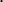 - учет поступлений информационных документов в библиотечный фонд 1-ШЉЦ и ТТТБбиблиотекарьежегодно на 01.09. отчетного периодаежегодно (февраль — март)ежегодно (сентябрь, декабрь)